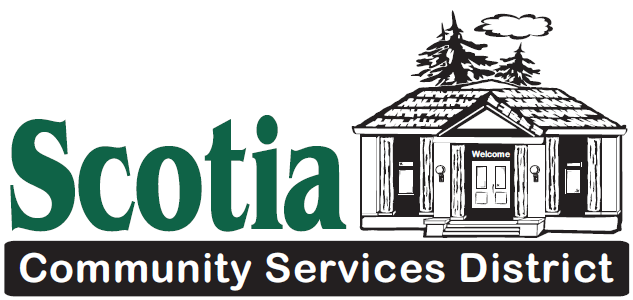 Notice is hereby given that a SPECIAL MEETING Of the Board of Directors will be held at: 400 Church Street, Scotia, CA 95565Thursday, May 12, 2022, at 12:00 P.M.In Person & Via ZoomAGENDACALL TO ORDER/ ROLL CALL/ PLEDGE OF ALLEGIANCE The Presiding Officer will call the meeting to order and the Board Clerk will call the roll of members to determine the presence of a quorum. PLEASE REMEMBER TO SILENCE ALL CELL PHONESThis meeting may be accessed by using the following call-in number: 1 669 900 6833. When prompted enter the meeting i.d. 886 7298 6385and the following password 728042Or via Zoom Video Conferencing via URL: https://us02web.zoom.us/j/88672986385?pwd=dkRKeGx0UkQrU28zckNWcW12dWxwQT09 Meeting i.d. 886 7298 6385 Password 728042Please submit public comments in writing 24 hours ahead of the meeting, if possible. If anyone who wishes to teleconference the meeting and has ADA access needs, please call the SCSD Administrative Office not less than 24 hours in advance of the meeting time to make accommodations.SETTING OF THE AGENDA The Board may adopt/revise the order of the agenda as presented.PUBLIC COMMENT & WRITTEN COMMUNICATION Regularly scheduled meetings provide an opportunity for members of the public to directly address the SCSD Board Members on any action item that has been described in the agenda for the meeting, before or during consideration of that item, or on matters not identified on the agenda within the Board jurisdiction. Comments are not generally taken on non-action items such as reports or information. COMMENTS SHOULD BE LIMITED TO THREE MINUTESPUBLIC HEARING – NoneBUSINESSNew Business – Hybrid Meeting Training/Trial MeetingOld Business – NoneREPORTS – None BOARD TRAINING – NoneADJOURNMENTNext Regular Meeting of the SCSD will be May 19, 2022 at 5:30 PM. A Special meeting may be held prior to that.Notice regarding the Americans with Disabilities Act: The District adheres to the Americans with Disabilities Act. Persons requiring special accommodations or more information about accessibility should contact the District Office. Notice regarding Rights of Appeal: Persons who are dissatisfied with the decisions of the SCSD Board of Directors have the right to have the decision reviewed by a State Court. The District has adopted Section 1094.6 of the Code of Civil Procedure which generally limits the time within which the decision may be judicially challenged to 90 days.